Звуки [в][в'] и буква В в. 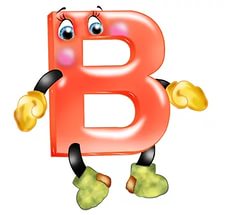 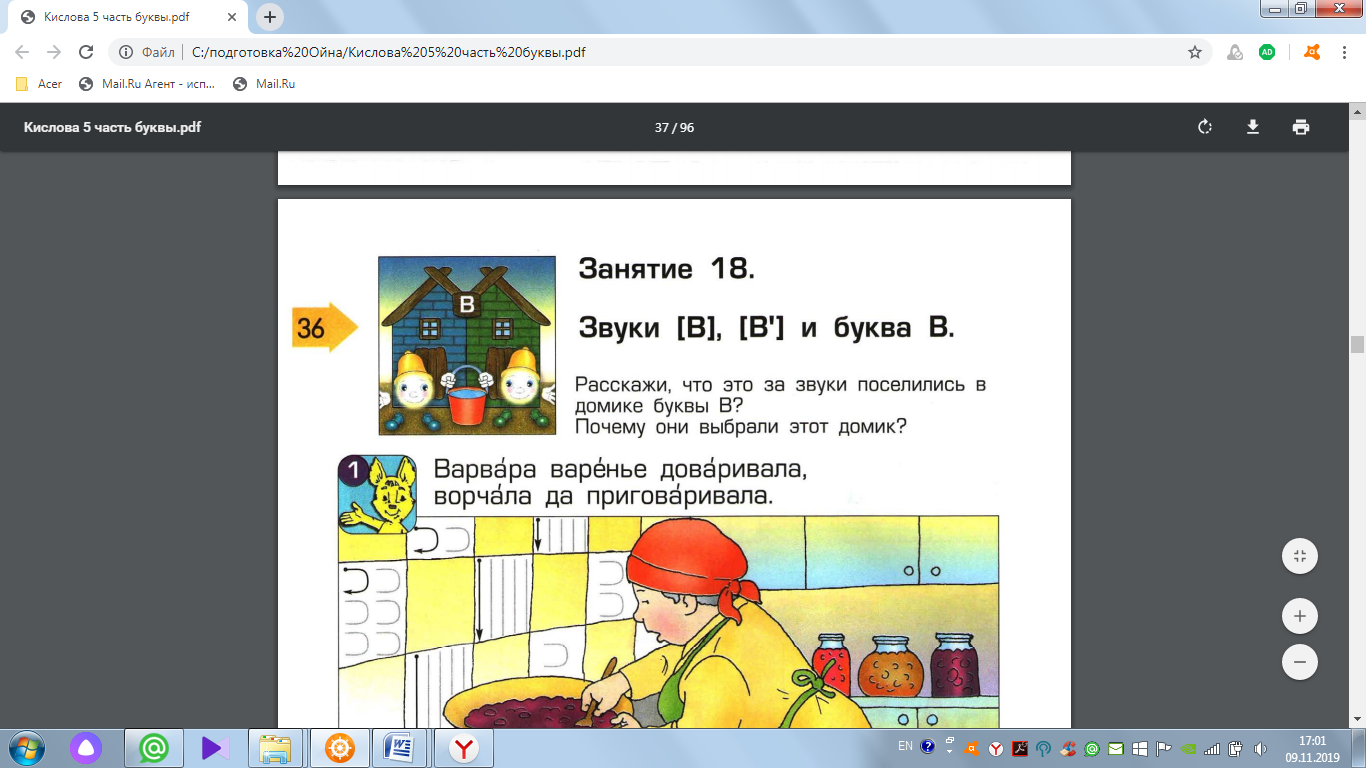 У буквы «В» вот смехота !На удивление- два живота!1. Напечатай букву «В».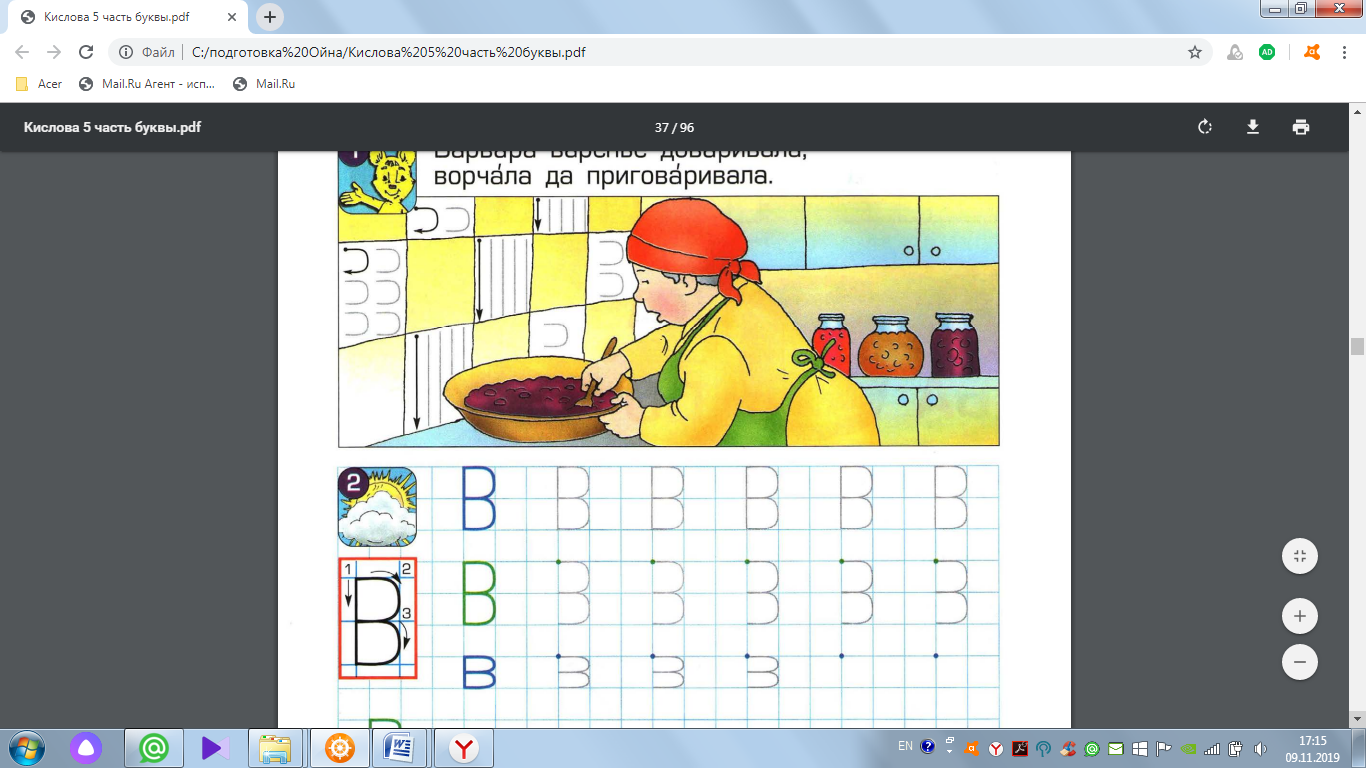 2. Посели слова в домики.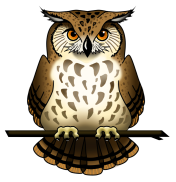 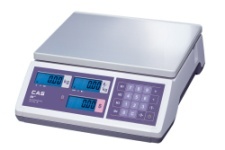 3. Преврати одну букву «В» в очки, а другую в бабочку.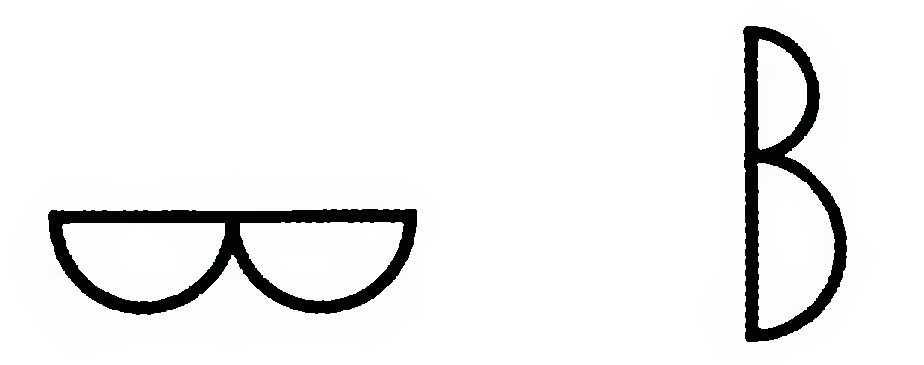 4. Зачеркни все буквы «В».СЫУВЧСАМвПИВВКЕвЬТАПЕВУКЫВвЦУЫЯЧвЫВСОТВЧВВКНВАЛОВАСМЦЫУВКАвВАКРИВЗАвКЕВЫВПОВДМвоВОГвыоВЩУЬфывЛОВмирВЛД5. Соедини картинку с буквой «В», если она встречается в её названии.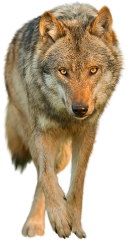 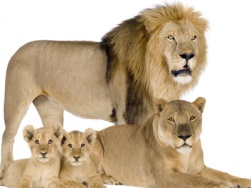 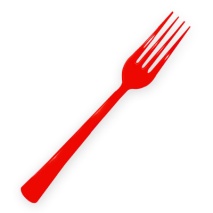 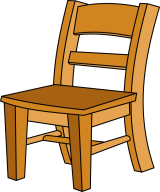 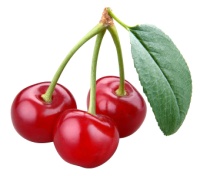 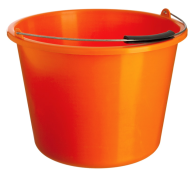 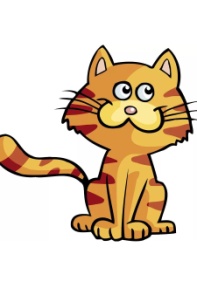 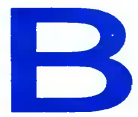 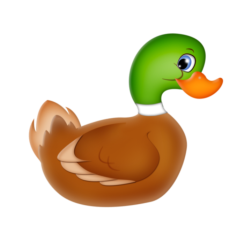 Звук  [В] и буква В в.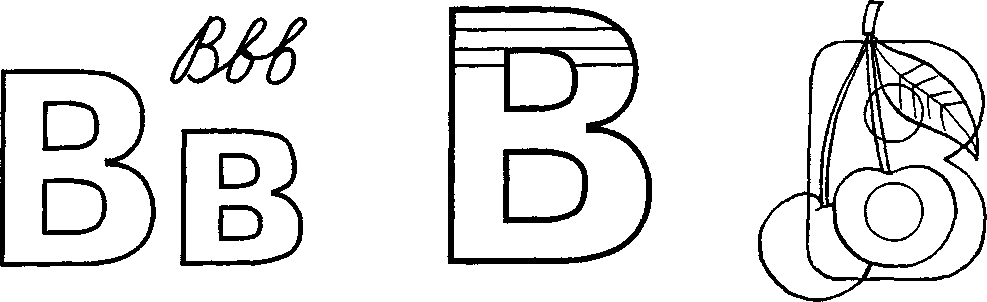 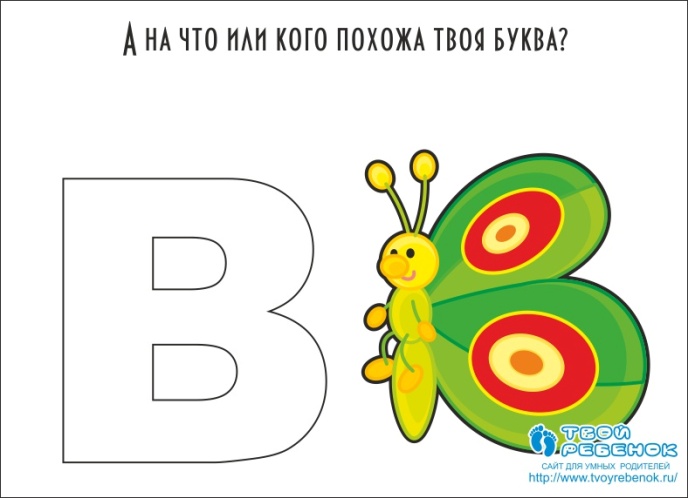 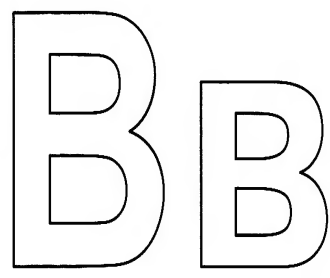 1. Прочитай слоги.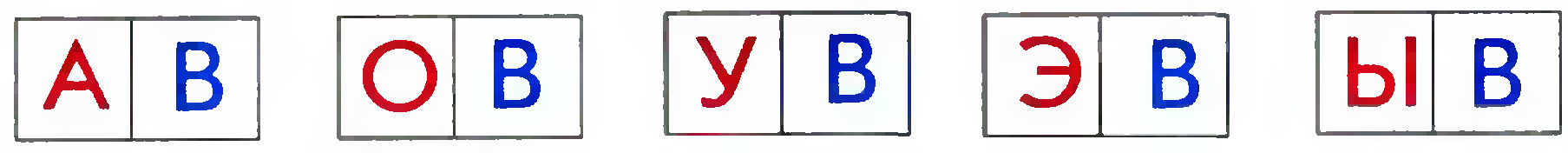 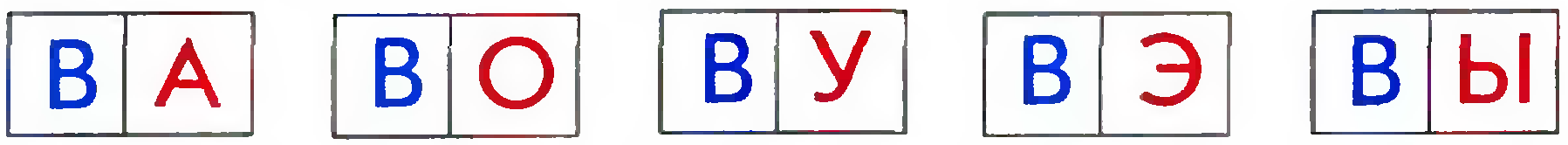 2. В названиях  каких картинок прячутся эти слоги? ВА    ВО    ВИ    ВУ    ВЫ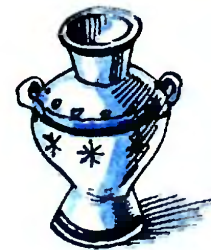 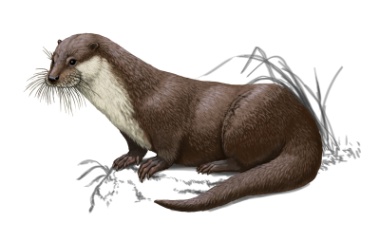 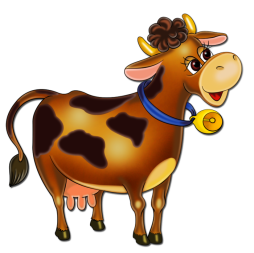 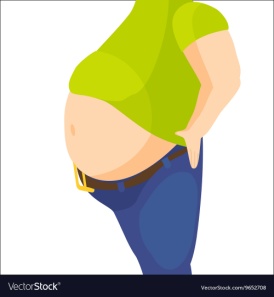 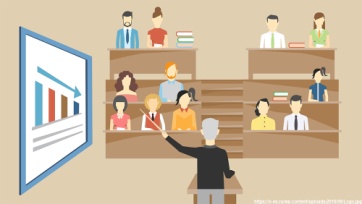 3. Прочитай слова и предложения. вор	 лов                   Вова                              во-ло-сы ров	 вон                   и-ва                               во-ро-на вол                 у-лов              	  вол-на                          Сла-ва вал                  сова                  вилы                            Ва-си-ли-са выл                 совы                 вина                             ван-наУ Вовы вы-рос ...         . И у Ла-ры вы-рос ...     .    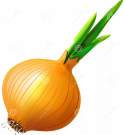 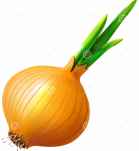 А у нас вы-рос-ла …   .                                       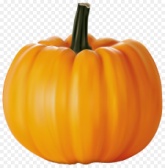 4. Напечатай букву «В». 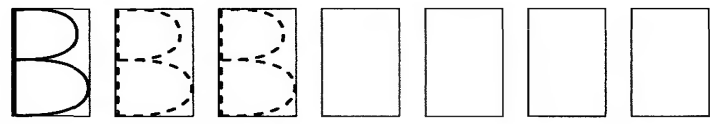 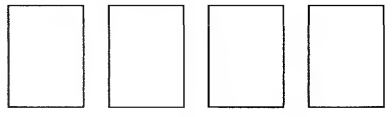 